Образцы форм обращения366314, Чеченская Республика, Курчалоевский район, с.Курчалой ул. Ахмат-Хаджи Кадырова, д.10                                             МУ «УДУ Курчалоевског                                              муниципального района»                      Начальник                                                  Хизриев Идрис Харонович (Ф.И.О. заявителя)  (Почтовый адрес заявителя)заявление (жалоба)(Суть предложения, заявления или жалобы)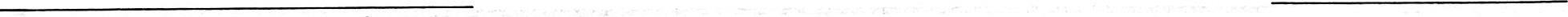 	(Дата)	(Подпись)В конкурсную комиссию по проведению конкурса на замещение должности муниципальной службыЗАЯВЛЕНИЕЯ, (фамилия, имя, отчество) желаю принять участие в конкурсе на замещение вакантной должности муниципальной службы (наименование должности)Настоящим подтверждаю, что я являюсь гражданином Российской Федерации (гражданином иностранного государства - участника международного договора Российской Федерации, в соответствии с которым иностранные граждане имеют право находиться на муниципальной службе), дееспособен, владею государственным языком Российской Федерации и соответствую квалификационным требованиями, установленным действующим законодательством о муниципальной службе к указанной вакантной должности муниципальной службы.Сведения, содержащиеся в документах, представляемых мной для участия в данном конкурсе, соответствуют действительности, а сами документы не являются подложными.Не имею возражений против проведения проверки сведений представляемых мной в конкурсную комиссию.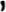 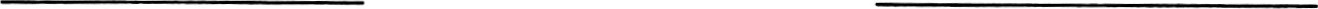 	(дата)	(подпись)         Начальнику МУ «Управление  дошкольных учреждений                                                                 Курчалоевского муниципального района»И.Х.Хизриев Ф.И.О заявителя проживающего по адресуконтактный телефонЗаявлениеПрошу Вас предоставить мне информацию(указать, какая конкретно нужна информация)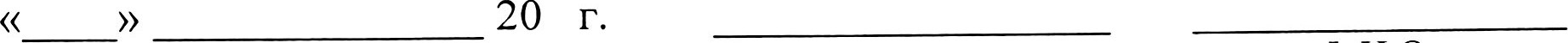 	подпись	Ф.И.О.